SlimTube, lydkupler og voksfiltre til Phonak høreapparaterHvad gør jeg?Du kan enten gå ind på vores webbutik www.phonak-butik.com eller ringe ind på vores ordretelefon 6441 7887 (#1 og derefter #2). Tidsrum for bestilling: 10-12. Du skal blot oplyse om de afkrydsede felter herunder, så får du tilsendt disse uden beregning. Ved bestilling i vores webbutik: Klik på Rabatkode/Gavekort i indkøbskurven og skriv rabatkoden AMGROS. Dermed vil du modtage din bestillingen uden beregning. Din bestilling bliver sendt med UPS.Vi sender en 4 års pakke.
Ved yderligere behov kan der bestilles supplerende uden beregning.Praktiske tipsHvornår skal jeg skifte?SlimTubesSlimTuben skal ikke skiftes særligt ofte. Hvis SlimTuben bliver misfarvet eller ikke længere har en ordentlig pasform, bør den skiftes. Typisk vil det være 1-2 gange årligt. I nogle tilfælde måske endnu sjældnere. Hvis du har høreapparater på begge ører, så skift begge sider samtidigt.
Bemærk! Hvis du har modellerne Audéo, Sky B-RIC eller Naída B-RIC, må du ikke selv skifte ledning.LydkuplerLydkuplen skiftes typisk 3-4 gange årligt, da materialet her er mere blødt og fleksibelt. Det er vigtigt at lydkuplen føles behagelig, når den sidder i øregangen. Med tiden vil den blive mere stiv og så er det tid til at skifte. Kuplerne kan evt. vaskes med lunkent vand og sæbe og tørre natten over, skulle der stadig være fugt i dem brug da f.eks. en blæsebold til at tørre dem.  Hvis du har høreapparater på begge ører, bør du skifte begge sider samtidigt.CeruStop Filteret skiftes typisk 1 x pr. måned. Det er vigtigt at CeruStop er fri for ørevoks. Det kan rengøres forsigtigt med en lille børste, så det ikke nødvendigvis skal skiftes, hvis filteret er blevet fri for ørevoks.CeruShield Filteret skiftes typisk 1 x i kvartalet. Det er vigtigt at CeruShield er fri for ørevoks. Det kan rengøres forsigtigt med en lille børste, så det ikke nødvendigvis skal skiftes, hvis filteret er blevet fri for ørevoks.Hvordan bestiller jeg?Du bestiller online på vores webbutik www.phonak-butik.com, eller pr. ordretelefon 6441 7887 (#1 og derefter #2).VedligeholdelseMan kan selv gøre noget for at undgå at skulle skifte SlimTuben så ofte. Med SlimTuberne følger en lille tynd og fleksibel tråd. Den tynde tråd kan man føre gennem SlimTuben, hvis denne skulle være stoppet til med ørevoks. Skru SlimTuben af høreapparatet og før så den tynde tråd gennem SlimTuben, så evt. ørevoks bliver skubbet ud. Sæt herefter SlimTuben på høreapparatet igen og påsæt en ny lydkuppel. Skulle du have mistet den tynde tråd, kan du bestille en ny som beskrevet ovenfor.
Bemærk! Hvis du har modellerne Audéo, Sky B-RIC eller Naída B-RIC, må du ikke selv skifte ledning.QR kode til pleje og vedligeholdelsesvideoer (se nederst på websiden):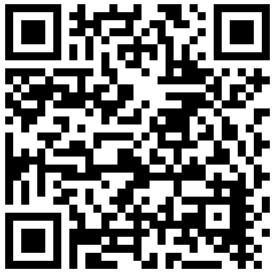 Vi ønsker dig god fornøjelse med dine nye høreapparater fra Phonak!Navn:Adresse:Tlf. nr:Postnr./By:Klinik:Serienr. højre:Serienr. venstre:BelongAudéo/ Bolero
Lydkupler til BelongAudéo/ Bolero
Lydkupler til BelongAudéo/ Bolero
Lydkupler til BelongAudéo/ Bolero
Lydkupler til BelongBolero
Slimtube HEBolero
Slimtube HEBelongÅbenS
1987M
1988L
1989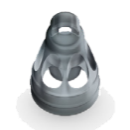  Højre Højre Venstre VenstreBelongÅben0-R
05390-L
0543BelongLukketS
1990M
1991L
1992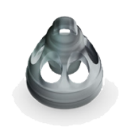 0-R
05400-L
0544BelongLukket0-R
05410-L
0545BelongPowerS
1993M
1994L
1995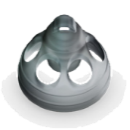 0-R
05420-L
0546BelongPowerBemærk!Anvender du SlimTube med lydkupler, husk også at bestille disse.Bemærk!Anvender du SlimTube med lydkupler, husk også at bestille disse.Bemærk!Anvender du SlimTube med lydkupler, husk også at bestille disse.Bemærk!Anvender du SlimTube med lydkupler, husk også at bestille disse.Marvel/
ParadiseAudéo/ Bolero/ Naída
Lydkupler SDS 4.0 til Paradise/ MarvelAudéo/ Bolero/ Naída
Lydkupler SDS 4.0 til Paradise/ MarvelAudéo/ Bolero/ Naída
Lydkupler SDS 4.0 til Paradise/ MarvelAudéo/ Bolero/ Naída
Lydkupler SDS 4.0 til Paradise/ MarvelBolero/ Naída
SlimTube SDS 4.0Bolero/ Naída
SlimTube SDS 4.0Marvel/
ParadiseCapS
0788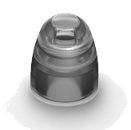  Højre Højre Venstre VenstreMarvel/
ParadiseCap00-R
088500-L
0884Marvel/
ParadiseOpenS
0785M
0786L
0787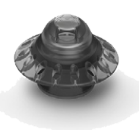 0-R
07950-L
0794Marvel/
ParadiseOpen1-R
07981-L
0796Marvel/
ParadiseVentedS
0809M
0810L
0811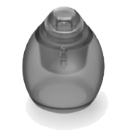 2-R
08232-L
0799Marvel/
ParadiseVented3-R
08253-L
0824Marvel/
ParadisePowerS
0820M
0821L
0822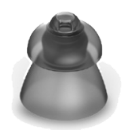 Bemærk!Anvender du SlimTube med lydkupler, husk også at bestille disse.Bemærk!Anvender du SlimTube med lydkupler, husk også at bestille disse.Bemærk!Anvender du SlimTube med lydkupler, husk også at bestille disse.Bemærk!Anvender du SlimTube med lydkupler, husk også at bestille disse.Marvel/
ParadisePowerFiltreVirto/ AudéoVirto/ AudéoFiltreCeruStop
098-0282FiltreCeruShield*
098-0445Filtre*Kun til SDS 4.0 (Marvel og Paradise)*Kun til SDS 4.0 (Marvel og Paradise)